Posłuchaj opowiadania Ewy Stadtmüller  ,,Jak dobrze nam zdobywać góry”Rodzice uwielbiali górskie wyprawy. Kilka razy w roku pakowali plecaki i wyruszali na szlak.– Jeszcze trochę podrośniecie i wybierzemy się w góry wszyscy razem – obiecywał dzieciomtata.– Ale kiedy to będzie? – niecierpliwił się Olek.– Może już niedługo… – uśmiechnęła się mama. – Maj jest w tym roku taki piękny…To chyba tatę przekonało, bo już następnego dnia zaczął planować pierwszy rodzinny rajd.– Chcecie zobaczyć, dokąd pójdziemy? – zapytał, rozkładając mapę. – Najpierw szlak poprowadzi nas wąwozem, potem kawałek przez las i wyjdziemy na grań.– Na co? – nie zrozumiała Ada.– Grań to inaczej grzbiet górski – wyjaśniła mama. – Zobaczycie, jak pięknie wyglądająwiosną górskie łąki zwane przez górali halami.– Tylko pamiętaj: żadnego marudzenia – upominał siostrę Olek.Trzeba przyznać, że Ada bardzo się starała. Szła dzielnie i nie narzekała, chociaż po dwóchgodzinach marszu poczuła się trochę zmęczona.– A daleko jeszcze do tych halek? – zapytała.– Do hal? – roześmiała się mama. – Bliżej niż myślisz.Rzeczywiście, gdy tylko wyszli z lasu, Ada aż krzyknęła z zachwytu.– Są!!! Są hale!! Są baranki i pan barankarz w kapeluszu!!!– Pan barankarz nazywa się baca – uśmiechnął się tato – a pomaga mu dwóch młodychjuhasów. Zobacz, są jeszcze tacy pasterze, co biegają na czterech łapach i szczekaniem zaganiają owieczki do stada. Ten większy ma na imię Bacuś, a ten mniejszy – Gronik. Była jeszcze Dolina…– Dolina ma szczeniaki i musi się nimi zajmować – uśmiechnął się baca i zaprosił całe towarzystwo do bacówki, czyli drewnianej, okopconej jałowcowym dymem, chatki, gdzie nad paleniskiem wędziły się żółte góralskie serki zrobione z owczego mleka.– Weźmiemy sobie takiego świeżutkiego oscypka na kolację – obiecał tata. Baca zapakował serek, po czym postawił na stole cztery drewniane kubki, do których nalał czegoś, co wyglądało jak kefir.– To żętyca. Zostaje po zrobieniu oscypków – wyjaśniła mama. – Jest bardzo zdrowa. W smaku trochę przypomina maślankę.– Żętyca… – powtórzył Olek, żeby lepiej zapamiętać.– A wiecie, jak się nazywa to, czym się podpieram? – zapytał baca, mrużąc jedno oko.– Laska? – próbowała zgadnąć Ada.– Raczej… siekierka – poprawił ją Olek.– Nie jest to siekiera i nie jest to laga. To, czym się podpieram, to moja ciupaga – zrymowało się bacy, który, bardzo z siebie zadowolony, podkręcił wąsa i po chwili zastanowienia dokończył.– To, co góral ma na nogach, kierpcami się zowie. Nie ma spodni ino portki, kapelusz na głowie.Cuchą się owinie, kiedy wiatr na hali, a gdy słonko zajdzie, to watrę rozpali.To dopiero była łamigłówka. Na szczęście mama z tatą znali się na góralskiej mowie i wyjaśnili, że kierpce to skórzane góralskie buty, cucha to wełniane góralskie okrycie, coś w rodzaju krótkiej peleryny, a watra – ognisko.– Mamuś, a dlaczego górale mówią… inaczej niż my? – zapytał Olek późnym popołudniem,gdy dotarli już do schroniska.– Mówią po swojemu, czyli gwarą – wyjaśniła mama. – Ludzie mieszkający w różnych regionach Polski różnią się od siebie: językiem, strojem, zwyczajami…– Sami się o tym przekonacie, kiedy odwiedzimy Śląsk albo Kaszuby – włączył się do rozmowy tato.– A kiedy odwiedzimy? – zapytał Olek, który zdążył już nabrać ochoty na kolejną rodzinnąwyprawę.• Odpowiedz na pytania− Co ciekawego zobaczyli Olek i Ada podczas pobytu w górach?- Kto to jest baca?- Kto to jest juhas?- Co to jest oscypek?- Jak nazywa się miejsce wypasania owiec?−Dlaczego baca mówił językiem niezrozumiałym dla Olka i Ady?Zobacz na  mapie Polski główne pasma górskie (poproś o pomoc rodziców)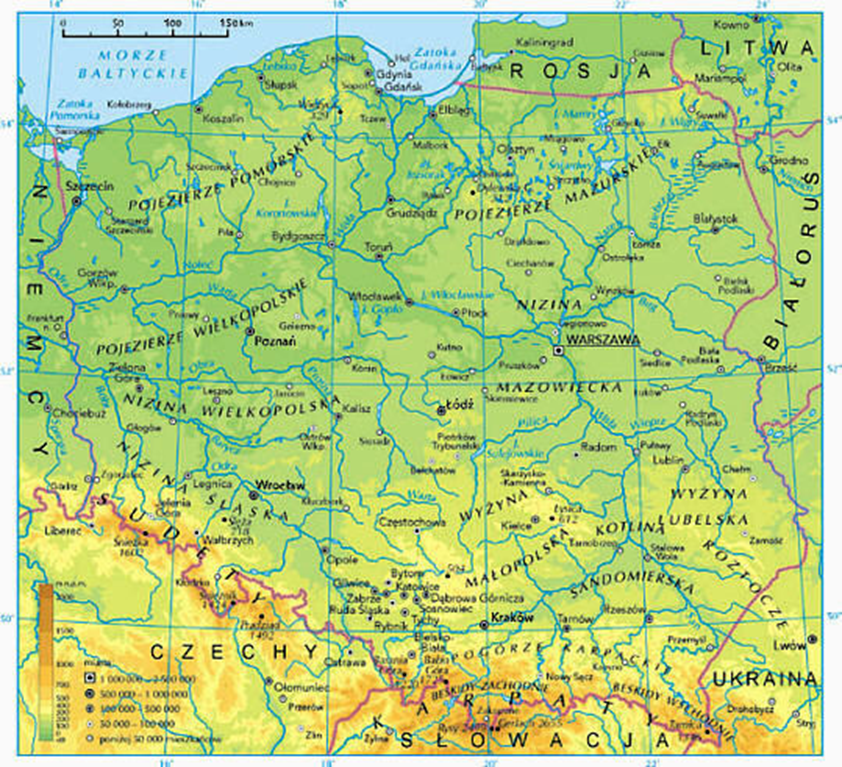 Mapa Polski